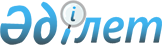 О внесении изменения в решение Тупкараганского районного маслихата от 11 декабря 2013 года № 17/111 "Об утверждении Правил оказания социальной помощи, установления размеров и определения перечня отдельных категорий нуждающихся граждан"
					
			Утративший силу
			
			
		
					Решение Тупкараганского районного маслихата Мангистауской области от 12 декабря 2018 года № 25/208. Зарегистрировано Департаментом юстиции Мангистауской области 14 декабря 2018 года № 3753. Утратило силу решением Тупкараганского районного маслихата Мангистауской области от 10 декабря 2020 года № 50/369
      Сноска. Утратило силу решением Тупкараганского районного маслихата Мангистауской области от 10.12.2020 № 50/369(вводится в действие по истечении десяти календарных дней после дня его первого официального опубликования).
      В соответствии с пунктом 6 статьи 24 Закона Республики Казахстан от 6 апреля 2016 года "О правовых актах" и на основании информационного письма департамента юстиции Мангистауской области от 13 сентября 2018 года №10-11-2856, Тупкараганский районный маслихат РЕШИЛ:
      1. Внести в решение Тупкараганского районного маслихата от 11 декабря 2013 года № 17/111 "Об утверждении Правил оказания социальной помощи, установления размеров и определения перечня отдельных категорий нуждающихся граждан" (зарегистрировано в Реестре государственной регистрации нормативных правовых актов за № 2330, опубликовано в информационно - правовой системе "Әділет" 15 января 2014 года) следующее изменение:
      в Правилах оказания социальной помощи, установления размеров и определения перечня отдельных категорий нуждающихся граждан:
      подпункт 8) пункта 3 изложить в новой редакции следующего содержания:
      "8) уполномоченная организация – отдел Тупкараганского района филиала некоммерческого акционерного общества "Государственная корпорация "Правительство для граждан" по Мангистауской области;".
      2. Государственному учреждению "Аппарат Тупкараганского районного маслихата" (руководитель аппарата Кельбетова Э.) обеспечить государственную регистрацию настоящего решения в органах юстиции, его официальное опубликование в Эталонном контрольном банке нормативных правовых актов Республики Казахстан и в средствах массовой информации.
      3. Контроль за исполнением настоящего решения возложить на постоянную комиссию по социальным вопросам Тупкараганского районного маслихата (председатель комиссии Беришбаева А.).
      4. Настоящее решение вступает в силу со дня государственной регистрации в органах юстиции и вводится в действие по истечении десяти календарных дней после дня его первого официального опубликования.
					© 2012. РГП на ПХВ «Институт законодательства и правовой информации Республики Казахстан» Министерства юстиции Республики Казахстан
				
      Председатель сессии 

К.Озгамбаев

      Секретарь районного маслихата 

А.Досанова
